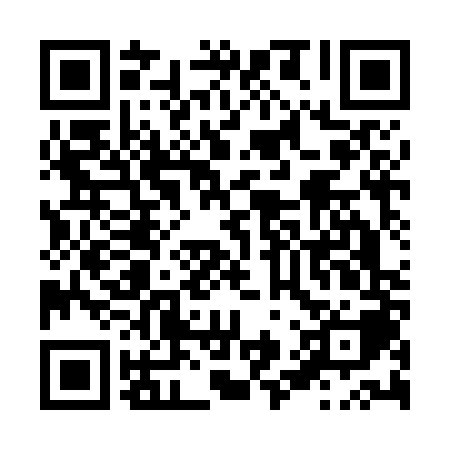 Ramadan times for Portezuelo, ChileMon 11 Mar 2024 - Wed 10 Apr 2024High Latitude Method: NonePrayer Calculation Method: Muslim World LeagueAsar Calculation Method: ShafiPrayer times provided by https://www.salahtimes.comDateDayFajrSuhurSunriseDhuhrAsrIftarMaghribIsha11Mon6:186:187:452:005:328:138:139:3512Tue6:196:197:461:595:318:128:129:3413Wed6:206:207:471:595:308:108:109:3214Thu6:216:217:481:595:298:098:099:3115Fri6:226:227:491:585:288:078:079:2916Sat6:236:237:501:585:278:068:069:2717Sun6:246:247:511:585:268:058:059:2618Mon6:256:257:521:585:258:038:039:2419Tue6:266:267:521:575:248:028:029:2320Wed6:276:277:531:575:238:008:009:2121Thu6:286:287:541:575:227:597:599:2022Fri6:296:297:551:565:217:577:579:1823Sat6:306:307:561:565:207:567:569:1724Sun6:316:317:571:565:197:547:549:1525Mon6:326:327:581:555:187:537:539:1426Tue6:336:337:591:555:177:517:519:1227Wed6:346:347:591:555:167:507:509:1128Thu6:346:348:001:555:157:487:489:0929Fri6:356:358:011:545:147:477:479:0830Sat6:366:368:021:545:137:457:459:0631Sun6:376:378:031:545:127:447:449:051Mon6:386:388:041:535:117:437:439:032Tue6:396:398:041:535:107:417:419:023Wed6:406:408:051:535:097:407:409:004Thu6:416:418:061:535:087:387:388:595Fri6:416:418:071:525:077:377:378:586Sat6:426:428:081:525:067:357:358:567Sun5:435:437:0912:524:056:346:347:558Mon5:445:447:1012:514:046:336:337:539Tue5:455:457:1012:514:036:316:317:5210Wed5:455:457:1112:514:026:306:307:51